МИНИСТЕРСТВО ОБРАЗОВАНИЯ И НАУКИДОНЕЦКОЙ НАРОДНОЙ РЕСПУБЛИКИГОСУДАРСТВЕННОЕ ПРОФЕССИОНАЛЬНОЕ УЧРЕЖДЕНИЕ«АМВРОСИЕВСКИЙ ПРОФЕССИНАЛЬНЫЙ ЛИЦЕЙ»ОДб. 03 Английский языкПоурочно-тематическое планирование  Для профессии 43.01.09. Повар, кондитерГруппа№ 31(100 ч. )2021г.Модуль 7 Тема 7 Давайте повеселимся16.Мадам Тюссо постер на тему Tourist attraction in my country27.Исскуство.Балет Постер тему        Tourist attraction in my country;       38.МузыкаУч. с. 134, упр. 749.Экология. Бумага.Уч. с. 137, упр. Reading510.Тест по материалу Модуля 7Модуль 8 Тема8 Технологии61.Высокотехнологичные приборы 8aСтатья My favourite gadget72.Электронное оборудование и проблемы с ним 8b	Уч. с. 165, упр. 3, 483.Грамматика в использовании 8cс. 144, упр. 194.Литература. Герберт Уэльс 8dУч. с. 147, упр. 9;105.Написание ЭССЕ с выражением личных мнений 8e	Уч. с. 150, упр. 10116. Лучшие изобретатели Британии Culture Corner 8Краткое сообщение127. Космос Постер Space trip138 .Наукас. 152, упр. 2а, 4149.Альтернативная энергияУч. с. 156, упр. 1–61510. Готовимся к экзаменуУч. с.156.упр.1-41611.Тест по материалу Модуля 8Модуль  1Тема 9 Взаимоотношения171.Семейные узы во всём мире 1aУч. с.156, упр. 2, 3182.Взаимоотношения 1b с. 12, упр. 1, 2193.Грамматика в использовании 1сУч. с. 165, упр. 7.204.Дружба. Отношения .Оскар Уальд 1dс. 17, упр. 9а215.Описание людей. Черты характера, внешностьУч. с. 20, упр. 9 b;226.Мульткультурная Британияпостер на тему Multicultural Russia237.Историясочинение на тему My family248.Образ жизни сочинение на тему Place where I live259. Будь дружелюбен к природеУч. с. 24, упр. Reading2610. Тест по материалу Модуля 9 (1)Модуль 2 Тема 10Если есть воля то будет и способ271.Стресс 2a Уч. с. 157, упр. 1, 2282.Давление со стороны сверстников 2bc. 31, упр. 8293.Грамматика в использовании 2сc. 33, упр. 9304Литература. Шарлотта Бронте « Джен Эйр» 2dc. 35, упр. 8315.Написание формальных писем и тестовУч. с. 38, упр. 11326.Телефон доверия для детей и подростковдоклад-постер на тему Helpline for kids/teenagers in Russia337.Достопримечательности и культураЛЕ по теме348.Наука. Анатомия. Нервная системас. 40, упр. 3359.Экология. Упаковка для продуктовУч. с. 42, упр. Reading3610.Готовимся к экзаменамУч. с. 44, упр. 1–6.3711.Тест по материалу Модуля 2Модуль 3 Тема 11 Ответственность38    1.Виды преступлений 3aУч. .c. 46, упр. 1392.Права и обязанности 3bУч. 158, упр. 2403.Грамматика в использовании 3cУч. c. 50, упр. 1, 2, 4414.Литература. Чарльз Диккенс 3dУч. c. 53, упр. 4, 5425.Написание ЭССЕ с выражением личного мненияУч. c. 54, упр.1c. 55, упр. 4, 5436.Остров Эллиси. Статуя Свободыоформить постер на тему A famous monument in Russia447.Любимый писатель. Достоевскийсообщение на тему Биография любимого писателя и его творчество458.Права человекаЛЕ по теме Права человекас. 58, упр. 2b469.Экология. Хорошо ли мы относимся к окружающей средеУч. с. 59, упр. 1 4710.Тест по материалу Модуля 11 (3)Модуль 4 Тема 12 Опасность481.Вопреки всему 4aУч. c. 64, упр. 8492.Заболевания 4bУч. с. 66, упр. 3 503.Грамматика в использовании 4cУч. с. 68, упр. 1–5514.Литература. Марк Твен 4dс. 71, упр. 5 525.Написание рассказов, ЭССЕ 4eУч. с. 76, упр. 16b536.Флоринс Найтингейл «Дама с лампой»Уч. с. 77, упр. 4547.Праздники, традициисочин на тему Празднование нового года558.История «Пожар в Лондоне»Уч. с.78 упр.5569.Экология. Загрязнение водных ресурсовУч.с.80 упр.Reading5710.Тест по материалу Модуля12 (4)Модуль 5 Т. 13 Кто ты?58                         1.Жизнь на улице 5a Уч. с.85.упр.5592.Проблемы соседства 5bУч.с. 86, упр. 3603.Грамматика в использованииУч. с. 173, упр. 5, 6614.Литература. Томас ХардиЛ.Е по теме625.Написание докладовУч. с. 94, упр. 8b636.Мой милый домУч. с. 95, упр. 4647.Удачапостер на тему Superstitions all over the world658.Урбанизация в развивающемся миреЛЕ по теме Урбанизация с. 96, упр. 1, 2669.Экология. Зелёные зоныПостер Green belts: pros and cons6712.Тест по материалу Модуля 5Модуль 6 Тема 14 Общение 681.Космические приборыУч. с. 102, упр. 4692.Газеты и медиаресурсыУч. с. 105, упр. 7703.Грамматика в использованииУч. с. 106, упр. 1с. 174, упр. 2–5714.Литература. Джек Лондонс. 109, упр. 10725.Написание ЭССЕ с противопоставлениямиУч. с. 112, упр. 11736.Многоязычные Британские островаСтатья на тему Languages spoken in my country747.Космоспостер на тему The Mir Orbital Complex758.Нетрадиционная отправка писемПрезентация на тему Means of сommunication in the past769.Подводный мир7710.Токсическое загрязнение океанаУч. с. 115, упр. 17811.Тест по материалу Модуля 6Модуль 7 Тема 15 В скором будущем791.У меня есть мечтас. 120, упр. 2. с. 120, упр. 2–5802.Образованиес. 123, упр. 9813.Грамматика в использованииУч. с. 177, упр. 5, 6824.Литература Редьярд Киплингс. 127, упр. 9 с. 127, упр. 11835.Написание официальных писемУч. с. 130, упр. 8, 9846.Студенческая жизньстатья на тему The most prestigious university in Russia857.УспехЛЕ по теме Балет868.Права и обязанностиУч. с. 132, упр. 5879.Готовимся к экзаменуУч. с. 136, упр. 1–6,8810.Экология. Диана ФоссиУч. с. 134, упр. Reading8911.Тест по материалу Модуля 7Модуль 8 Тема 16 Путешествия901.Мистические местас. 138, упр. 3с. 139, упр. 5, 6912.Аэропорты и путешествия по воздухус. 140, упр. 2,923.Грамматика в использованиис. 142, упр. 4 с. 143, упр. 5934.Литература Джонатан СвифтЛЕ по теме Погода с. 145, упр. 5, 6945. Описание местностиУч. с. 148, упр. 13956. Отправляясь в США, помни…с. 149, упр. 2967. Путешествия. Городаэссе Russian cities I have visited978. Искусство и дизайнУч. с. 150, упр. 5989. Эко-туризмУч. с. 152, упр. Reading9910. Тест по материалу Модуля 8100Дифференцированный зачет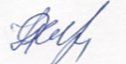 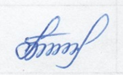 